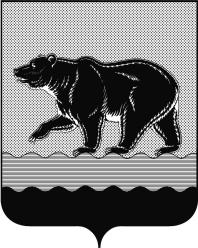 СЧЁТНАЯ ПАЛАТАГОРОДА НЕФТЕЮГАНСКА16 микрорайон, 23 дом, помещение 97, г. Нефтеюганск, 
Ханты-Мансийский автономный округ - Югра (Тюменская область), 628310  тел./факс (3463) 20-30-55, 20-30-63 E-mail: sp-ugansk@mail.ru www.admugansk.ruЗаключение на проект изменений в муниципальную программу
города Нефтеюганска «Поддержка социально ориентированных некоммерческих организаций, осуществляющих деятельность 
в городе Нефтеюганске»
Счётная палата города Нефтеюганска на основании статьи 157 Бюджетного кодекса Российской Федерации, Положения о Счётной палате города Нефтеюганска, рассмотрев проект изменений в муниципальную программу города Нефтеюганска «Поддержка социально ориентированных некоммерческих организаций, осуществляющих деятельность в городе Нефтеюганске» (далее по тексту – проект изменений), сообщает следующее:1. При проведении экспертно-аналитического мероприятия учитывалось наличие экспертизы проекта изменений:1.1. Департамента финансов администрации города Нефтеюганска на предмет соответствия проекта изменений бюджетному законодательству Российской Федерации и возможности финансового обеспечения его реализации из бюджета города Нефтеюганска.1.2. Департамента экономического развития администрации города Нефтеюганска на предмет соответствия:	- проекта изменений Порядку принятия решения о разработке муниципальных программ города Нефтеюганска, их формирования, утверждения и реализации, утверждённому постановлением администрации города Нефтеюганска от 18.04.2019 № 77-нп «О модельной муниципальной программе города Нефтеюганска, порядке принятия решения о разработке муниципальных программ города Нефтеюганска, их формирования, утверждения и реализации» (далее по тексту – Порядок от 18.04.2019 № 77-нп):	- программных мероприятий целям муниципальной программы;	- сроков реализации муниципальной программы задачам;	- целевых показателей, характеризующих результаты реализации муниципальной программы, показателям экономической, бюджетной и социальной эффективности;	- требованиям, установленным нормативными правовыми актами в сфере управления проектной деятельностью. 2. Предоставленный проект изменений соответствует Порядку от 18.04.2019 № 77-нп.  3. Проектом изменений планируется дополнить муниципальную программу задачей «Создание условий для развития форм непосредственного осуществления населением местного самоуправления и участия населения в осуществлении местного самоуправления», целевым показателем «Увеличение количества форм непосредственного осуществления местного самоуправления в городе Нефтеюганске и случаев их применения с 28 до 34». Порядком предоставления субсидии на реализацию мероприятия 4.2 подпрограммы 4 «Создание условий для выполнения функций, направленных на обеспечение прав и законных интересов жителей автономного округа 
в отдельных сферах жизнедеятельности» к государственной программе, утверждённой Постановлением Правительства Ханты-мансийского автономного округа – Югры «Профилактика правонарушений и обеспечение отдельных прав граждан» от 05.10.2018 № 348-п (далее по тексту – Порядок) предусмотрено, что право на участие в отборе имеют муниципальные образования автономного округа при наличии:- мероприятия, соответствующего направлениям расходования субсидии, указанным в пункте 4.1 Порядка, или направлению мероприятия государственной программы;- средств, предусмотренных в бюджете муниципального образования автономного округа на реализацию мероприятий в объёме, необходимом для обеспечения уровня софинансирования.Рекомендуем предусмотреть в муниципальной программе соответствующее мероприятие, а также финансовые средства для обеспечения уровня софинансирования расходных обязательств. На основании вышеизложенного предлагаем рассмотреть рекомендации, отражённые в настоящем заключении и направить проект изменений на утверждение.Просим в срок до 23.12.2019 года уведомить о принятом решении в части исполнения рекомендаций, отражённых в настоящем заключении.Председатель 					                                         С.А. Гичкина Исполнитель:инспектор инспекторского отдела № 1Счётной палаты города НефтеюганскаТатаринова Ольга Анатольевнател. 8 (3463) 20-30-54Исх. от 17.12.2019 № 534